Human Body Muscle Anatomy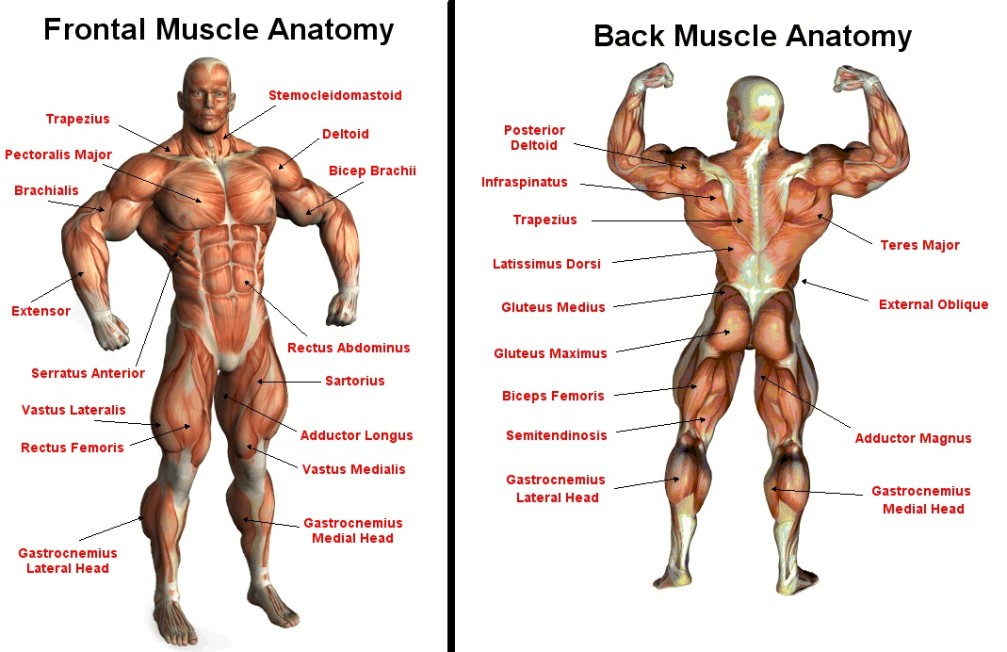 